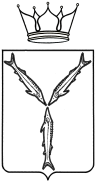 МИНИСТЕРСТВО ОБРАЗОВАНИЯ САРАТОВСКОЙ ОБЛАСТИП Р И К А З1______от  16.10.2023 № 1865г. СаратовОб утверждении перечня профильных предметов В соответствии с постановлением Правительства Саратовской области от 29 мая 2014 года № 313-П «Об утверждении Положения об организации индивидуального отбора при приеме либо переводе в областные государственные образовательные организации и муниципальные образовательные организации для получения основного общего и среднего общего образования с углубленным изучением отдельных учебных предметов или для профильного обучения», приказом Министерства образования и науки Российской Федерации от 17 мая 2012 года № 413 «Об утверждении федерального государственного образовательного стандарта среднего общего образования», приказом Министерства просвещения Российской Федерации от 18 мая 2023 года № 371 «Об утверждении федеральной образовательной программы среднего общего образования», в целях организованного проведения на территории Саратовской области индивидуального отбора в 2024 году в класс (классы) профильного обучения, комплектования профильных классов ПРИКАЗЫВАЮ:     Утвердить перечень профильных предметов по каждому профилю обучения для обучающихся, планирующих продолжить обучение по программам среднего общего образования в классах профильного обучения муниципальных образовательных организаций и областных государственных образовательных организаций, в 2024 году (приложение).2.	Рекомендовать руководителям органов местного самоуправления, осуществляющих управление в сфере образования, ознакомить с настоящим приказом участников образовательного процесса. 3.	Управлению специального образования и защиты прав несовершеннолетних, управлению общего и дополнительного образования довести настоящий приказ до сведения руководителей образовательных организаций, функции и полномочия учредителя в отношении которых осуществляет министерство образования Саратовской области.4.	Признать утратившим силу приказ министерства образования Саратовской области от 30 сентября 2022 года № 1600 «Об утверждении перечня профильных предметов». 5.	Контроль за исполнением настоящего приказа возложить на заместителя министра - начальника управления общего и дополнительного образования. Заместитель Председателя ПравительстваСаратовской области - министр образования Саратовской области                                М.И. ОрловПриложение УТВЕРЖДЕН приказом министерства образования Саратовской области от 16.10.2023 № 1865Перечень профильных предметов по каждому профилю обучения для обучающихся, планирующих продолжить обучение по программам среднего общего образования в классах профильного обучения муниципальных образовательных организаций и областных государственных образовательных организаций, в 2024 году№ п/пПрофиль обученияПрофильные предметы 1Гуманитарный Иностранный язык, литература, история, обществознание2Социально - экономическийОбществознание, география, информатика, математика3Технологический Информатика, физика, математика4Естественно - научныйХимия, биология, физика5УниверсальныйИстория, литература, иностранный язык, биология, обществознание, география, информатика, физика, химия, математика, русский язык